InscriptionsVacances de printemps 2022Funny holidays ! A renvoyer par e-mail : centreloisirs@bregnier-cordon.fr Ou à déposer au centre de loisirs et/ ou dans la boîte aux lettres.J’inscris mon/mes enfants (NOM Prénom) :__________________________________________________________________________________________________________________________________________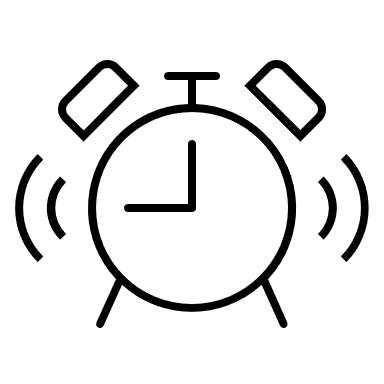 Merci de retourner le coupon avant le 4 avril 2022Pour que l’inscription soit prise en compte, assurez-vous d’avoir rempli la fiche de renseignement de votre enfant, disponible sur le site internet du centre de loisirs.  Cocher la case de correspondant à l’inscription souhaitée : Tous les renseignements : les horaires, les tarifications sont disponibles sur le site internet :Bregnier-cordon.fr   	Rubrique             Vie communale.DateMatinMidiAprès-midiLundi 18 avrilFERIEFERIEFERIEMardi 19 avrilMercredi 20 avrilJeudi 21 avrilVendredi 22 avrilLundi 25 avrilMardi 26 avrilMercredi 27 avrilJeudi 28 avrilVendredi 29 avril